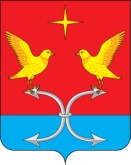 АДМИНИСТРАЦИЯ МАРЬИНСКОГО СЕЛЬСКОГО ПОСЕЛЕНИЯ КОРСАКОВСКОГО РАЙОНА ОРЛОВСКОЙ ОБЛАСТИПОСТАНОВЛЕНИЕ7 ноября 2022 года                                                            № 52                                     д. Большие Озёрки      Об организации и осуществлениимероприятий по работе с детьми и молодёжьюВ соответствии с Федеральным законом от 06 октября 2003 года          № 131-ФЗ «Об общих принципах организации местного самоуправления                в Российской Федерации»,  Федеральным законом от 30 декабря 2020 года           № 489-ФЗ «О молодежной политике в Российской Федерации»,  руководствуясь Уставом Марьинского сельского поселения Корсаковского района Орловской области, в целях эффективной организации работы                     в решении вопросов организации и осуществления мероприятий по работе              с детьми и молодежью, администрация Марьинского сельского поселения            п о с т а н о в л я е т:1. Утвердить Положение об организации и осуществлении мероприятий по работе с детьми и молодежью в Марьинском сельском поселении Корсаковского района Орловской области, согласно приложению.2.  Настоящее постановление  обнародовать в установленном порядке  и разместить на официальном  сайте администрации Корсаковского района (www.корсаково57.рф). И. о. главы сельского поселения                                                    А. Н. ПехтеревПриложение к постановлению администрации Марьинского сельского поселения Корсаковского района Орловской областиот 07.11.2022г. № 52ПОЛОЖЕНИЕ                                                                                                                об организации и осуществлении мероприятий  по работе с детьми                          и молодежью  в Марьинском сельском поселении Корсаковского района                        Орловской областиСтатья 1. Общие положения1.1. Настоящее Положение разработано в соответствии с Федеральным законом от 06.10.2003 № 131-ФЗ «Об общих принципах организации местного самоуправления в Российской Федерации», Федеральным законом от 30 декабря 2020 года № 489-ФЗ «О молодежной политике в Российской Федерации», в соответствии с Уставом Марьинского сельского поселения,     и определяет формы и методы организации и осуществления мероприятий по работе с детьми и молодёжью на территории Марьинского сельского поселения, направленные на создание и развитие правовых, социально-экономических и организационных условий для самореализации молодёжи           и её духовно-нравственного воспитания.Статья 2. Цель, задачи и принципы организации и осуществления мероприятий по работе с детьми и молодежью2.1. Основной целью организации и осуществления мероприятий по работе с детьми и молодежью является создание условий для удовлетворения потребностей и интересов детей и молодежи, полноценного развития                   и самореализации детей и молодежи, повышения их социальной и деловой активности.2.2. Задачами работы с детьми и молодежью являются:- создание правовых, социально-экономических, организационных условий для выбора молодыми гражданами своего жизненного пути;- создание условий для обеспечения решения их социальных проблем, организации отдыха, досуга и занятости молодежи, формирования здорового образа жизни;- содействие социальному, культурному, духовному и физическому развитию детей и молодежи, обеспечение основных гарантий их прав;- создание условий для реализации молодежью общественно значимых инициатив;- создание условий для включения молодежи в социально-экономическую, политическую и культурную жизнь общества.2.3.Работа с детьми и молодежью в Марьинском сельском поселении основывается на принципах:- законности деятельности органов местного самоуправления при осуществлении молодежной политики;- приоритета  поддержки на муниципальном уровне детей и молодежи на этапе социального, культурного, духовного, физического становления, выбора жизненного пути, получения образования, включения в социально-профессиональную деятельность, создания семьи, реализации общественно значимых инициатив;- координации деятельности органов местного самоуправления, физических и юридических лиц в осуществлении мероприятий по работе              с детьми и молодежью;- системного, комплексного подхода к реализации молодежной политики, предусматривающего объединение усилий различных социальных институтов.Статья 3. Система работы с детьми и молодежью3.1. Система работы с детьми и молодежью на территории Марьинского сельского поселения включает:- совокупность программ и услуг, направленных на всестороннее удовлетворение потребностей и интересов детей и молодежи;- взаимосвязь администрации Марьинского сельского поселения                    и подведомственных ему Совета Общественности и комиссий  по работе                  с молодежью;- юридические лица иных форм собственности, реализующие программы и предоставляющие услуги в области работы с детьми                           и молодежью.Статья 4. Полномочия органов местного самоуправления в сфере организации и осуществления мероприятий по работе с детьми и молодежью4.1. К полномочиям органов местного самоуправления Марьинского сельского поселения в сфере организации и осуществлении мероприятий по работе с детьми и молодежью относится:- создание условий для организации досуга и обеспечения услугами организаций культуры;- обеспечение условий для развития физической культуры, школьного спорта и массового спорта, организация проведения официальных физкультурно-оздоровительных и спортивных мероприятий поселения;- поддержка деятельности детских и молодежных общественных объединений;- организация и проведение конкурсов, выставок, ярмарок и иных мероприятий по вопросам, входящим в компетенцию органа местного самоуправления;- организация направления делегаций детей и молодежи для участия в межрегиональных фестивалях, конкурсах и других мероприятиях, в том числе посвященных знаменательным событиям и памятным датам; - иные полномочия, предусмотренные законодательством Российской Федерации, законодательством Орловской области, муниципальными правовыми актами.Статья 5. Финансовые основы организации и осуществления мероприятий  по работе с детьми и молодежью5.1. Финансовое обеспечение мероприятий по работе с детьми                        и молодежью осуществляется в соответствии с законодательством Российской Федерации.5.2. Финансирование деятельности по работе с детьми и молодежью                в Марьинском сельском поселении является расходным обязательством муниципального образования, подлежащим исполнению за счет бюджета муниципального образования, а также иных дополнительных источников, не запрещенных законодательством.5.3. Организация мероприятий по работе с детьми и молодежью                    в Марьинском сельском поселении может осуществляться в форме разработки и реализации комплексных и целевых муниципальных программ по работе с детьми и молодежью, а также разделов в программах                            и подпрограммах.